,-,l-vks-lh-¼ LdkmV@xkbM½@Mh-vks-lh- ¼ LdkmV@xkbM½@ leh{kk cSBd fnuakd 22 ls 24 ekpZ 2014]jkT; izf’k{k.k dsUnz] xka/khuxj] Hkksiky A  fnolokj dk;ZØexzqi & AHkksiky ¼05½] gks’kaxkckn ¼03½gks’kaxkckn ¼03½lkxj ¼05½bankSj ¼08½bankSj ¼08½mTtSu ¼06½xzqi & Btcyiqj¼06½] jhok ¼05½jhok ¼05½'kgMksy ¼04½Xokfy;j ¼05½Xokfy;j ¼05½eqjSuk¼pacy½ ¼03½fnukad 22 ekpZ 2014fnukad 22 ekpZ 2014fnukad 22 ekpZ 2014fnukad 22 ekpZ 2014fnukad 22 ekpZ 2014fnukad 22 ekpZ 2014fnukad 22 ekpZ 2014fnukad 22 ekpZ 2014Lke;xzqi ¼leqg½xzqi ¼leqg½fo"k;fo"k;fo"k;izHkkjhizHkkjhizkr% 10-00 ls  10-30 rd nksuksa xzqi ¼leLr laHkkx½nksuksa xzqi ¼leLr laHkkx½izkFkZuk] cSBd lEcfU/kr funsZ’k izkFkZuk] cSBd lEcfU/kr funsZ’k izkFkZuk] cSBd lEcfU/kr funsZ’k ,l-vks-lh- ¼LdkmV½@¼xkbM½,l-vks-lh- ¼LdkmV½@¼xkbM½izkr% 10-30 ls  01-30 rdxzqi & Axzqi & A;qok dk;ZØe;qok dk;ZØe;qok dk;ZØe,l-vks-lh- ¼LdkmV½@¼xkbM½,l-vks-lh- ¼LdkmV½@¼xkbM½izkr% 10-30 ls  01-30 rdxzqi & Bxzqi & Bo;Ld dk;ZØeo;Ld dk;ZØeo;Ld dk;ZØe,l-Vh-lh- ¼LdkmV½@¼xkbM½,l-Vh-lh- ¼LdkmV½@¼xkbM½yap 01-30 ls 02-30 rdyap 01-30 ls 02-30 rdyap 01-30 ls 02-30 rdyap 01-30 ls 02-30 rdyap 01-30 ls 02-30 rdyap 01-30 ls 02-30 rdyap 01-30 ls 02-30 rdyap 01-30 ls 02-30 rdnksi- 02-30 ls 04-00 rdAxzqi & Axzqi & Ao;Ld dk;ZØeo;Ld dk;ZØeo;Ld dk;ZØe,l-Vh-lh-  ¼LdkmV½@¼xkbM½,l-Vh-lh-  ¼LdkmV½@¼xkbM½nksi- 02-30 ls 04-00 rdAxzqi & Bxzqi & B;qok dk;ZØe;qok dk;ZØe;qok dk;ZØe,l-vks-lh- ¼LdkmV½@¼xkbM½,l-vks-lh- ¼LdkmV½@¼xkbM½Vh czsd 04-00 ls 04-15 rdVh czsd 04-00 ls 04-15 rdVh czsd 04-00 ls 04-15 rdVh czsd 04-00 ls 04-15 rdVh czsd 04-00 ls 04-15 rdVh czsd 04-00 ls 04-15 rdVh czsd 04-00 ls 04-15 rdVh czsd 04-00 ls 04-15 rdfujarj---- 04-00 ls 05-30 rd        xzqi & A] o;Ld dk;ZØe A      xzqi & B] o;Ld dk;ZØe Afujarj---- 04-00 ls 05-30 rd        xzqi & A] o;Ld dk;ZØe A      xzqi & B] o;Ld dk;ZØe Afujarj---- 04-00 ls 05-30 rd        xzqi & A] o;Ld dk;ZØe A      xzqi & B] o;Ld dk;ZØe Afujarj---- 04-00 ls 05-30 rd        xzqi & A] o;Ld dk;ZØe A      xzqi & B] o;Ld dk;ZØe Afujarj---- 04-00 ls 05-30 rd        xzqi & A] o;Ld dk;ZØe A      xzqi & B] o;Ld dk;ZØe Afujarj---- 04-00 ls 05-30 rd        xzqi & A] o;Ld dk;ZØe A      xzqi & B] o;Ld dk;ZØe Afujarj---- 04-00 ls 05-30 rd        xzqi & A] o;Ld dk;ZØe A      xzqi & B] o;Ld dk;ZØe Afujarj---- 04-00 ls 05-30 rd        xzqi & A] o;Ld dk;ZØe A      xzqi & B] o;Ld dk;ZØe ALkk;a 05-30 ls 06-30 rdnksuksa xzqi ¼leLr laHkkx½nksuksa xzqi ¼leLr laHkkx½Okkf"kZd dSys.Mj ij ppkZOkkf"kZd dSys.Mj ij ppkZOkkf"kZd dSys.Mj ij ppkZ,l-Vh-lh- ¼LdkmV½@¼xkbM½ ,l-vks-lh- ¼LdkmV½@¼xkbM,l-Vh-lh- ¼LdkmV½@¼xkbM½ ,l-vks-lh- ¼LdkmV½@¼xkbMLkk;a 06-30 ls 07-30 rdnksuksa xzqi ¼leLr laHkkx½nksuksa xzqi ¼leLr laHkkx½Okkf"kZd dSys.Mj rS;kj djukOkkf"kZd dSys.Mj rS;kj djukOkkf"kZd dSys.Mj rS;kj djuk,l-Vh-lh- ¼LdkmV½@¼xkbM½ ,l-vks-lh- ¼LdkmV½@¼xkbM,l-Vh-lh- ¼LdkmV½@¼xkbM½ ,l-vks-lh- ¼LdkmV½@¼xkbMfnukad 23 ekpZ 2014fnukad 23 ekpZ 2014fnukad 23 ekpZ 2014fnukad 23 ekpZ 2014fnukad 23 ekpZ 2014fnukad 23 ekpZ 2014fnukad 23 ekpZ 2014fnukad 23 ekpZ 2014Lke;xzqi ¼leqg½xzqi ¼leqg½fo"k;fo"k;fo"k;izHkkjhizHkkjhizkr% 10-00 ls  12-00 rd xzqi & Axzqi & AfuokZpu] pkVZj ,oa okjaV fuokZpu] pkVZj ,oa okjaV fuokZpu] pkVZj ,oa okjaV ,l-vks-lh- ¼LdkmV½@¼xkbM½,l-vks-lh- ¼LdkmV½@¼xkbM½izkr% 10-00 ls  12-00 rd xzqi & Bxzqi & BIkath;uIkath;uIkath;u,l-Vh-lh-  ¼LdkmV½@¼xkbM½,l-Vh-lh-  ¼LdkmV½@¼xkbM½izkr% 12-00 ls  01-30 rd xzqi & A xzqi & A if=dk Þckypj jfoßif=dk Þckypj jfoßif=dk Þckypj jfoß,l-vks-lh- ¼LdkmV½@¼xkbM½,l-vks-lh- ¼LdkmV½@¼xkbM½izkr% 12-00 ls  01-30 rd xzqi & Bxzqi & BHkaMkj ¼lkt&lTTkk½HkaMkj ¼lkt&lTTkk½HkaMkj ¼lkt&lTTkk½,l-Vh-lh-  ¼LdkmV½@¼xkbM½,l-Vh-lh-  ¼LdkmV½@¼xkbM½yap 01-30 ls 02-30 rdyap 01-30 ls 02-30 rdyap 01-30 ls 02-30 rdyap 01-30 ls 02-30 rdyap 01-30 ls 02-30 rdyap 01-30 ls 02-30 rdyap 01-30 ls 02-30 rdyap 01-30 ls 02-30 rdnksi- 02-30 ls 03-30 rd xzqi & Axzqi & AIkath;uIkath;uIkath;u,l-Vh-lh-  ¼LdkmV½@¼xkbM½,l-Vh-lh-  ¼LdkmV½@¼xkbM½nksi- 02-30 ls 03-30 rd xzqi & Bxzqi & BfuokZpu] pkVZj ,oa okjaV fuokZpu] pkVZj ,oa okjaV fuokZpu] pkVZj ,oa okjaV ,l-vks-lh- ¼LdkmV½@¼xkbM½,l-vks-lh- ¼LdkmV½@¼xkbM½Lkk;a 03-30 ls 04-00 rdxzqi & A xzqi & A HkaMkj ¼lkt&lTTkk½HkaMkj ¼lkt&lTTkk½HkaMkj ¼lkt&lTTkk½,l-Vh-lh-  ¼LdkmV½@¼xkbM½,l-Vh-lh-  ¼LdkmV½@¼xkbM½Lkk;a 03-30 ls 04-00 rdxzqi & Bxzqi & Bif=dk Þckypj jfoßif=dk Þckypj jfoßif=dk Þckypj jfoß,l-vks-lh- ¼LdkmV½@¼xkbM½,l-vks-lh- ¼LdkmV½@¼xkbM½Vh czsd 04-00 ls 04-15 rdVh czsd 04-00 ls 04-15 rdVh czsd 04-00 ls 04-15 rdVh czsd 04-00 ls 04-15 rdVh czsd 04-00 ls 04-15 rdVh czsd 04-00 ls 04-15 rdVh czsd 04-00 ls 04-15 rdVh czsd 04-00 ls 04-15 rdfujarj---- 04-00 ls 05-30 rd        xzqi & A] HkaMkj ¼lkt&lTTkk½      xzqi & B]  if=dk Þckypj jfoßfujarj---- 04-00 ls 05-30 rd        xzqi & A] HkaMkj ¼lkt&lTTkk½      xzqi & B]  if=dk Þckypj jfoßfujarj---- 04-00 ls 05-30 rd        xzqi & A] HkaMkj ¼lkt&lTTkk½      xzqi & B]  if=dk Þckypj jfoßfujarj---- 04-00 ls 05-30 rd        xzqi & A] HkaMkj ¼lkt&lTTkk½      xzqi & B]  if=dk Þckypj jfoßfujarj---- 04-00 ls 05-30 rd        xzqi & A] HkaMkj ¼lkt&lTTkk½      xzqi & B]  if=dk Þckypj jfoßfujarj---- 04-00 ls 05-30 rd        xzqi & A] HkaMkj ¼lkt&lTTkk½      xzqi & B]  if=dk Þckypj jfoßfujarj---- 04-00 ls 05-30 rd        xzqi & A] HkaMkj ¼lkt&lTTkk½      xzqi & B]  if=dk Þckypj jfoßfujarj---- 04-00 ls 05-30 rd        xzqi & A] HkaMkj ¼lkt&lTTkk½      xzqi & B]  if=dk Þckypj jfoßLkk;a 05-30 ls 06-30 rdnksuksa xzqi ¼leLr laHkkx½nksuksa xzqi ¼leLr laHkkx½Okkf"kZd dSys.Mj rS;kj djukAEkkfld dk;ZØe rS;kj djukOkkf"kZd dSys.Mj rS;kj djukAEkkfld dk;ZØe rS;kj djukOkkf"kZd dSys.Mj rS;kj djukAEkkfld dk;ZØe rS;kj djuk,l-Vh-lh-  ¼LdkmV½@¼xkbM½ ,l-vks-lh- ¼LdkmV½@¼xkbM½,l-Vh-lh-  ¼LdkmV½@¼xkbM½ ,l-vks-lh- ¼LdkmV½@¼xkbM½Lkk;a 06-30 ls 07-30 rdnksuksa xzqi ¼leLr laHkkx½nksuksa xzqi ¼leLr laHkkx½lapkyd eaMy rS;kj djukftyk Lrjh; dk;ZØe rS;kj djuklapkyd eaMy rS;kj djukftyk Lrjh; dk;ZØe rS;kj djuklapkyd eaMy rS;kj djukftyk Lrjh; dk;ZØe rS;kj djuk,l-Vh-lh-  ¼LdkmV½@¼xkbM½ ,l-vks-lh- ¼LdkmV½@¼xkbM½,l-Vh-lh-  ¼LdkmV½@¼xkbM½ ,l-vks-lh- ¼LdkmV½@¼xkbM½fnukad 24 ekpZ 2014fnukad 24 ekpZ 2014fnukad 24 ekpZ 2014fnukad 24 ekpZ 2014Lke;xzqi ¼leqg½fo"k;izHkkjhizkr% 09-00 ls  11-00 rd nksuksa xzqi ¼leLr laHkkx½Ekkfld dk;ZØe] lapkyd eaMy] ftyk Lrjh; dk;ZØeksa ij izLrqrhdj.k ,l-vks-lh- ¼LdkmV½@¼xkbM½,l-Vh-lh-  ¼LdkmV½@¼xkbM½izkr% 11-00 ls  12-00 rdxzqi & ALFkkiuk Lkykgdkj] ,l-vks-lh- ¼LdkmV½ @¼xkbM½izkr% 11-00 ls  12-00 rdxzqi & Bys[kk] lek;kstu gsrq frfFk ,l-Vh-lh- ¼LdkmV½@ ¼xkbM½] ys[kkf/kdkjh] HkaMkj izHkkjhizkr% 12-00 ls  1-30 rdxzqi & Ays[kk] lek;kstu gsrq frfFk ,l-Vh-lh-  ¼LdkmV½@¼xkbM½] ys[kkf/kdkjh] HkaMkj izHkkjhizkr% 12-00 ls  1-30 rdxzqi & BLFkkiuk Lkykgdkj] ,l-vks-lh- ¼LdkmV½@¼xkbM½yap 01-30 ls 02-30 rdyap 01-30 ls 02-30 rdyap 01-30 ls 02-30 rdyap 01-30 ls 02-30 rdnksi- 02-30 ls 04-00 rdAnksuksa xzqi ¼leLr laHkkx½jkT; Lrjh; dk;ZØe] laHkkx Lrjh; dk;ZØe] ftyk Lrjh; dk;ZØeksa ij ppkZo"kZ 2014&15 dh y{;&iwfrZ ij ppkZA,l-vks-lh- ¼LdkmV½@¼xkbM½,l-Vh-lh-  ¼LdkmV½@ ¼xkbM½@leLr ,-,l-vks-lh-@Mh-vks-lh-Vh czsd 04-00 ls 04-15 rdVh czsd 04-00 ls 04-15 rdVh czsd 04-00 ls 04-15 rdVh czsd 04-00 ls 04-15 rdLkk;a 04-15 ls 06-30 rdnksuksa xzqi ¼leLr laHkkx½Takcwjh 2014 dh rS;kjh ij ppkZALkeh{kk cSBd QhMcSd ij ppkZA,l-vks-lh- ¼LdkmV½@¼xkbM½,l-Vh-lh- ¼LdkmV½@¼xkbM½@leLr ,-,l-vks-lh-@Mh-vks-lh-jkf=    07-00 cts                                          cSBd lekiu A jkf=    07-00 cts                                          cSBd lekiu A jkf=    07-00 cts                                          cSBd lekiu A jkf=    07-00 cts                                          cSBd lekiu A fo’ks"k uksV%&xzqi & ,] dh eq[; gky] jk-iz-dsanz] xka/khuxj] Hkksiky esa cSBd O;oLFkk gksxh Axzqi & ch] dh 'kkjnk gky] jk-iz-dsanz] xka/khuxj] Hkksiky esa cSBd O;oLFkk gksxh Adkeu cSBd] eq[; gky] jk-iz-dsanz] xka/khuxj] Hkksiky esa jgsxh Aftl d{k@’kk[kk@foHkkx dk izLrqrhdj.k@ppkZ gksxh ml 'kk[kk ds izHkkjh ,oa lgk;d fu/kkZfjr le; esa vfuok;Zr% mifLFkr jgsaxsAnksuksa cSBd LFky esa iztsaVs’ku gsrq O;oLFkk dh tkos Anks dEI;wVj ds lkFk 2 vkijsVj cSBd ds nkSjku mifLFkr jgsaxs AcSBd esa leLr ,-,l-vks-lh- ,ao Mh-vks-lh- vius &2 izLrqrhdj.k nsaxs lkFk gh mDr izLrqrhdj.k dh ,d gkMZdkih Hkh nsaxs A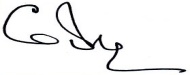                                                                       jkT; lfpo                                                               Hkkjr LdkmV ,ao xkbM e-iz-     i`-Ø-@7212@dk-cSBd@2014						    Hkksiky] fnukad  18-03-14 	izfrfyfi %& lwpukFkZ ,oa vko’;d dk;Zokgh gsrqAekuuh;] jkT; eq[; vk;qDr] jkT; eq[;ky; HkksikyAleLr vf/kdkjh@deZpkjh] jkT; eq[;ky; Hkksiky@laHkkxh; dk;kZy;@ftyk dk;kZy; dh vksj Hkstdj 	funsZf’kr fd;k tkrk gS fd mijksDrkuqlkj vko’;d rS;kjh dj leh{kk cSBd esa mifLFkr gksosa A 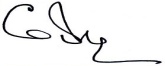 	          jkT; lfpo         Hkkjr LdkmV ,oa xkbM e-iz-fo’ks"k uksV%&xzqi & ,] dh eq[; gky] jk-iz-dsanz] xka/khuxj] Hkksiky esa cSBd O;oLFkk gksxh Axzqi & ch] dh 'kkjnk gky] jk-iz-dsanz] xka/khuxj] Hkksiky esa cSBd O;oLFkk gksxh Adkeu cSBd] eq[; gky] jk-iz-dsanz] xka/khuxj] Hkksiky esa jgsxh Aftl d{k@’kk[kk@foHkkx dk izLrqrhdj.k@ppkZ gksxh ml 'kk[kk ds izHkkjh ,oa lgk;d fu/kkZfjr le; esa vfuok;Zr% mifLFkr jgsaxsAnksuksa cSBd LFky esa iztsaVs’ku gsrq O;oLFkk dh tkos Anks dEI;wVj ds lkFk 2 vkijsVj cSBd ds nkSjku mifLFkr jgsaxs AcSBd esa leLr ,-,l-vks-lh- ,ao Mh-vks-lh- vius &2 izLrqrhdj.k nsaxs lkFk gh mDr izLrqrhdj.k dh ,d gkMZdkih Hkh nsaxs A                                                                      jkT; lfpo                                                               Hkkjr LdkmV ,ao xkbM e-iz-     i`-Ø-@7212@dk-cSBd@2014						    Hkksiky] fnukad  18-03-14 	izfrfyfi %& lwpukFkZ ,oa vko’;d dk;Zokgh gsrqAekuuh;] jkT; eq[; vk;qDr] jkT; eq[;ky; HkksikyAleLr vf/kdkjh@deZpkjh] jkT; eq[;ky; Hkksiky@laHkkxh; dk;kZy;@ftyk dk;kZy; dh vksj Hkstdj 	funsZf’kr fd;k tkrk gS fd mijksDrkuqlkj vko’;d rS;kjh dj leh{kk cSBd esa mifLFkr gksosa A 	          jkT; lfpo         Hkkjr LdkmV ,oa xkbM e-iz-fo’ks"k uksV%&xzqi & ,] dh eq[; gky] jk-iz-dsanz] xka/khuxj] Hkksiky esa cSBd O;oLFkk gksxh Axzqi & ch] dh 'kkjnk gky] jk-iz-dsanz] xka/khuxj] Hkksiky esa cSBd O;oLFkk gksxh Adkeu cSBd] eq[; gky] jk-iz-dsanz] xka/khuxj] Hkksiky esa jgsxh Aftl d{k@’kk[kk@foHkkx dk izLrqrhdj.k@ppkZ gksxh ml 'kk[kk ds izHkkjh ,oa lgk;d fu/kkZfjr le; esa vfuok;Zr% mifLFkr jgsaxsAnksuksa cSBd LFky esa iztsaVs’ku gsrq O;oLFkk dh tkos Anks dEI;wVj ds lkFk 2 vkijsVj cSBd ds nkSjku mifLFkr jgsaxs AcSBd esa leLr ,-,l-vks-lh- ,ao Mh-vks-lh- vius &2 izLrqrhdj.k nsaxs lkFk gh mDr izLrqrhdj.k dh ,d gkMZdkih Hkh nsaxs A                                                                      jkT; lfpo                                                               Hkkjr LdkmV ,ao xkbM e-iz-     i`-Ø-@7212@dk-cSBd@2014						    Hkksiky] fnukad  18-03-14 	izfrfyfi %& lwpukFkZ ,oa vko’;d dk;Zokgh gsrqAekuuh;] jkT; eq[; vk;qDr] jkT; eq[;ky; HkksikyAleLr vf/kdkjh@deZpkjh] jkT; eq[;ky; Hkksiky@laHkkxh; dk;kZy;@ftyk dk;kZy; dh vksj Hkstdj 	funsZf’kr fd;k tkrk gS fd mijksDrkuqlkj vko’;d rS;kjh dj leh{kk cSBd esa mifLFkr gksosa A 	          jkT; lfpo         Hkkjr LdkmV ,oa xkbM e-iz-fo’ks"k uksV%&xzqi & ,] dh eq[; gky] jk-iz-dsanz] xka/khuxj] Hkksiky esa cSBd O;oLFkk gksxh Axzqi & ch] dh 'kkjnk gky] jk-iz-dsanz] xka/khuxj] Hkksiky esa cSBd O;oLFkk gksxh Adkeu cSBd] eq[; gky] jk-iz-dsanz] xka/khuxj] Hkksiky esa jgsxh Aftl d{k@’kk[kk@foHkkx dk izLrqrhdj.k@ppkZ gksxh ml 'kk[kk ds izHkkjh ,oa lgk;d fu/kkZfjr le; esa vfuok;Zr% mifLFkr jgsaxsAnksuksa cSBd LFky esa iztsaVs’ku gsrq O;oLFkk dh tkos Anks dEI;wVj ds lkFk 2 vkijsVj cSBd ds nkSjku mifLFkr jgsaxs AcSBd esa leLr ,-,l-vks-lh- ,ao Mh-vks-lh- vius &2 izLrqrhdj.k nsaxs lkFk gh mDr izLrqrhdj.k dh ,d gkMZdkih Hkh nsaxs A                                                                      jkT; lfpo                                                               Hkkjr LdkmV ,ao xkbM e-iz-     i`-Ø-@7212@dk-cSBd@2014						    Hkksiky] fnukad  18-03-14 	izfrfyfi %& lwpukFkZ ,oa vko’;d dk;Zokgh gsrqAekuuh;] jkT; eq[; vk;qDr] jkT; eq[;ky; HkksikyAleLr vf/kdkjh@deZpkjh] jkT; eq[;ky; Hkksiky@laHkkxh; dk;kZy;@ftyk dk;kZy; dh vksj Hkstdj 	funsZf’kr fd;k tkrk gS fd mijksDrkuqlkj vko’;d rS;kjh dj leh{kk cSBd esa mifLFkr gksosa A 	          jkT; lfpo         Hkkjr LdkmV ,oa xkbM e-iz-